リスク管理自己評価テンプレート                                        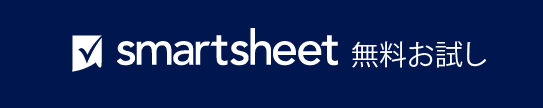 – 免責条項 –Smartsheet がこの Web サイトに掲載している記事、テンプレート、または情報などは、あくまで参考としてご利用ください。Smartsheet は、情報の最新性および正確性の確保に努めますが、本 Web サイトまたは本 Web サイトに含まれる情報、記事、テンプレート、あるいは関連グラフィックに関する完全性、正確性、信頼性、適合性、または利用可能性について、明示または黙示のいかなる表明または保証も行いません。かかる情報に依拠して生じたいかなる結果についても Smartsheet は一切責任を負いませんので、各自の責任と判断のもとにご利用ください。名前名前名前名前名前部門/ユニット部門/ユニット部門/ユニット部門/ユニット部門/ユニットジョブ/役割ジョブ/役割ジョブ/役割ジョブ/役割ジョブ/役割このリスク管理自己評価テンプレートを使用すると、リスクの深刻度を特定、評価、軽減できます。また、これらのリスクを軽減するための準備がどの程度整っているかを評価するのにも役立ちます。

このテンプレートの最初の部分では、リスク ソースとカテゴリを決定し、リスク パラメーターを定義し、リスク管理戦略を確立できます。このテンプレートの 2 番目の部分では、一般的にリスクに対処する準備がどの程度できているかを評価できます。このリスク管理自己評価テンプレートを使用すると、リスクの深刻度を特定、評価、軽減できます。また、これらのリスクを軽減するための準備がどの程度整っているかを評価するのにも役立ちます。

このテンプレートの最初の部分では、リスク ソースとカテゴリを決定し、リスク パラメーターを定義し、リスク管理戦略を確立できます。このテンプレートの 2 番目の部分では、一般的にリスクに対処する準備がどの程度できているかを評価できます。このリスク管理自己評価テンプレートを使用すると、リスクの深刻度を特定、評価、軽減できます。また、これらのリスクを軽減するための準備がどの程度整っているかを評価するのにも役立ちます。

このテンプレートの最初の部分では、リスク ソースとカテゴリを決定し、リスク パラメーターを定義し、リスク管理戦略を確立できます。このテンプレートの 2 番目の部分では、一般的にリスクに対処する準備がどの程度できているかを評価できます。このリスク管理自己評価テンプレートを使用すると、リスクの深刻度を特定、評価、軽減できます。また、これらのリスクを軽減するための準備がどの程度整っているかを評価するのにも役立ちます。

このテンプレートの最初の部分では、リスク ソースとカテゴリを決定し、リスク パラメーターを定義し、リスク管理戦略を確立できます。このテンプレートの 2 番目の部分では、一般的にリスクに対処する準備がどの程度できているかを評価できます。このリスク管理自己評価テンプレートを使用すると、リスクの深刻度を特定、評価、軽減できます。また、これらのリスクを軽減するための準備がどの程度整っているかを評価するのにも役立ちます。

このテンプレートの最初の部分では、リスク ソースとカテゴリを決定し、リスク パラメーターを定義し、リスク管理戦略を確立できます。このテンプレートの 2 番目の部分では、一般的にリスクに対処する準備がどの程度できているかを評価できます。以下のリスクに包括的に対処する能力を評価してください。以下のリスクに包括的に対処する能力を評価してください。以下のリスクに包括的に対処する能力を評価してください。以下のリスクに包括的に対処する能力を評価してください。以下のリスクに包括的に対処する能力を評価してください。リスク自己評価分野強く同意するやや不同意同意しない備考私はリスクにうまく対処し、軽減するためのツールと能力を持っている。私はリスクを効果的かつ効率的に特定し、是正することができる。私は、リスクやリスク軽減に関する新しいアイデアやアプローチについて、柔軟に受け入れることができる。私は、リスクとリスク軽減に対応して、計画、目標、行動、優先順位に容易に適応できる。私は、リスクに対処し解決するために、他の人とうまく協力できる。私は、リスク軽減の目標を達成するために、重大な困難を乗り越え続けていける。私は、明確な指示がなくても、ニーズを予測し、リスクに対処して軽減し、行動を起こせる。私は、リスク軽減に関する知識とスキルを向上させるコミットメントを示す。私は、リスクとリスク軽減に対処する際には、自己開発の領域を積極的に特定している。私は、特定のトピックや状況について、批判的かつ客観的に考えることができる。リスクを特定し改善する能力の評価について、その他の考えや詳細があれば記入してください。リスクを特定し改善する能力の評価について、その他の考えや詳細があれば記入してください。リスクを特定し改善する能力の評価について、その他の考えや詳細があれば記入してください。リスクを特定し改善する能力の評価について、その他の考えや詳細があれば記入してください。リスクを特定し改善する能力の評価について、その他の考えや詳細があれば記入してください。